Северо-Восточное управление министерства образования и науки Самарской областиАкция «День сдачи ОГЭ родителями»Дата проведения: 12 марта  2020 годаМесто проведения:   ГБОУ СОШ с. Старое Ермаково Время проведения: с 14.00 до 16.30Количество участников: по плану – 13 человек, по факту – 8 человек. Пять  родителей отсутствовали  по уважительной причине.Количество аудиторий – 1. До входа в ППЭ было определено место для хранения личных вещей.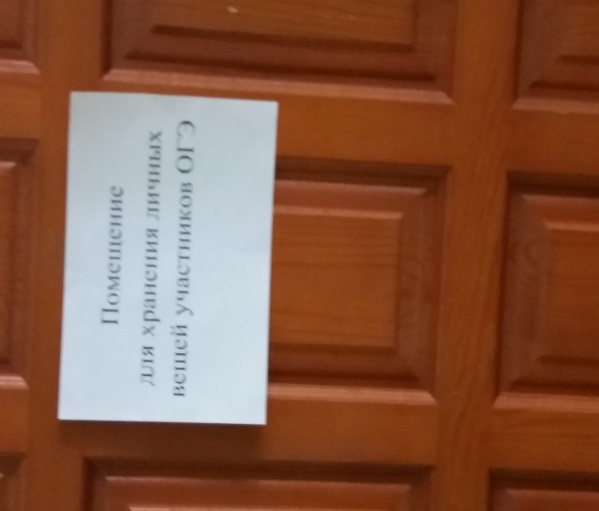 2. На входах в аудитории были вывешены списки участников сраспределением по рабочим местам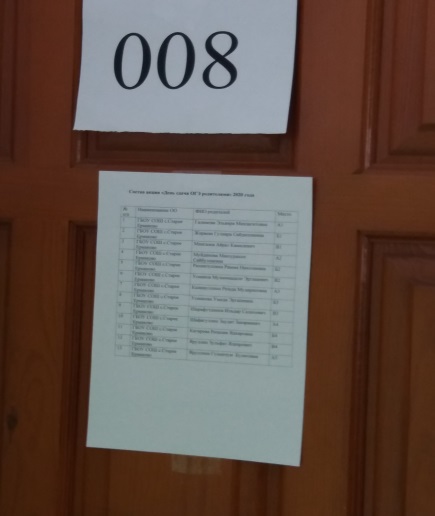 Вход в ППЭ осуществлялся через стационарный металлодетектор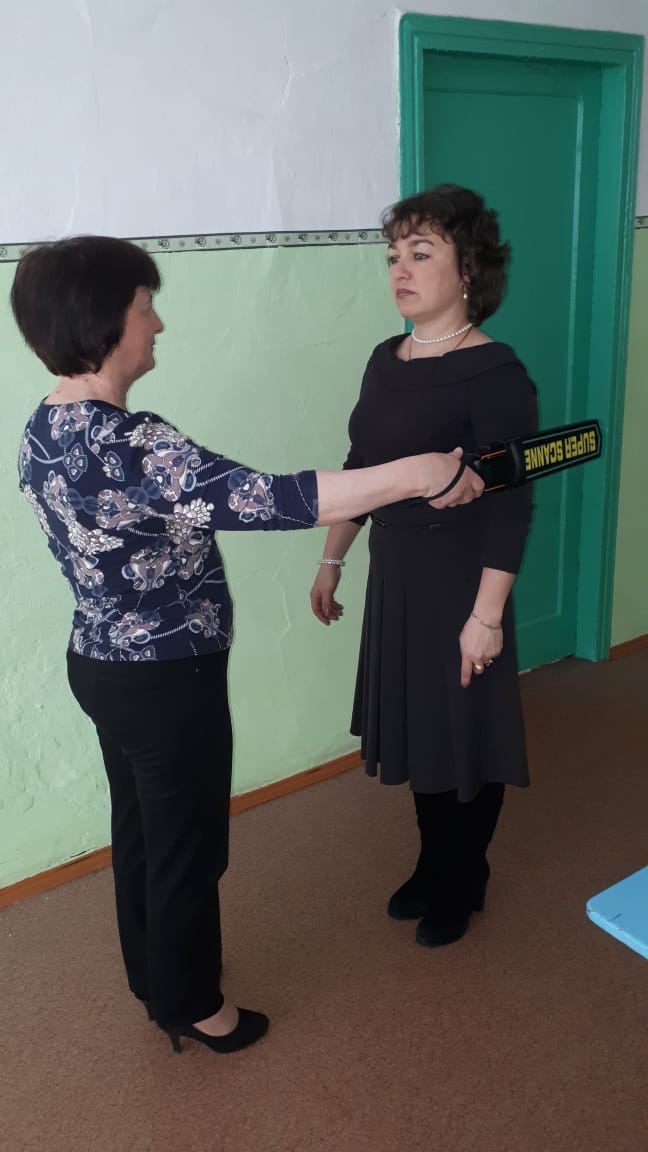 Организаторы встречают родителей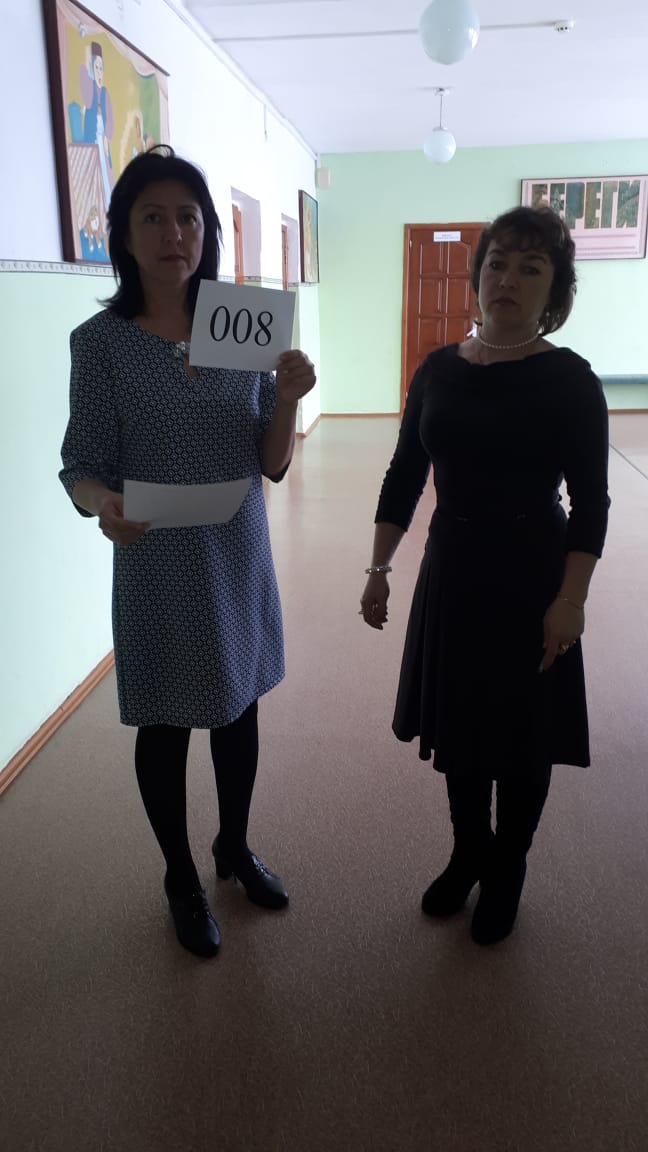 Инструктаж проводился в соответствии с требованиями.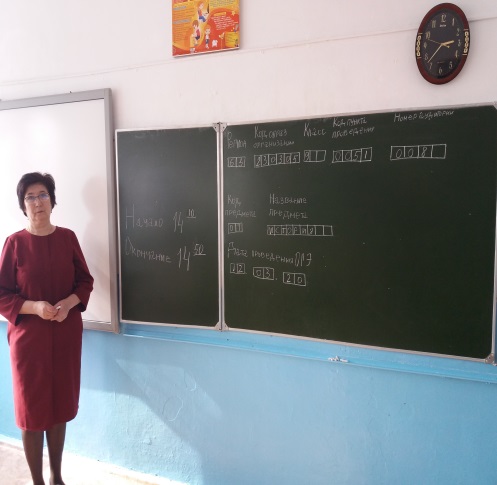 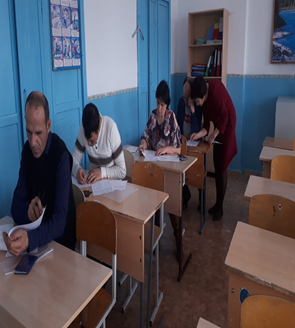 7. Инструктаж завершён, начался экзамен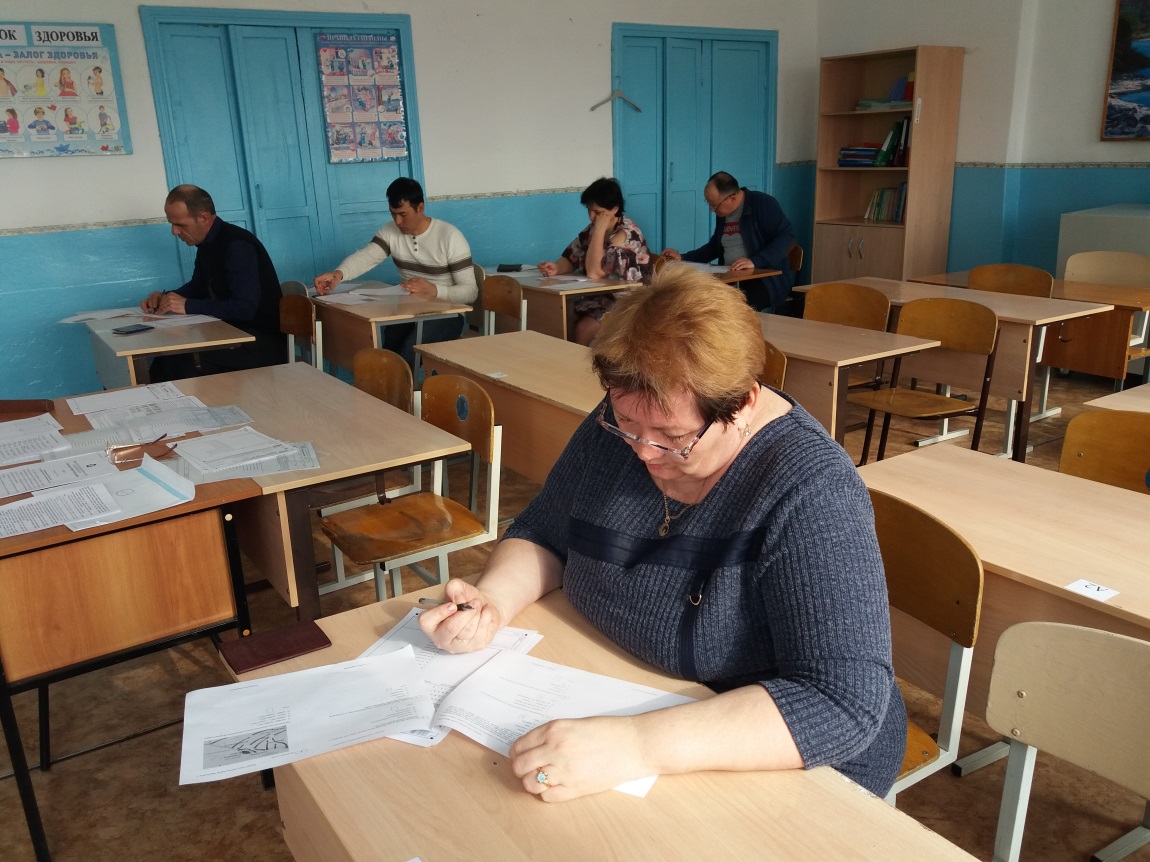 По завершению экзамена была организована самопроверка.Организаторы акции ответили на вопросы участников.